 			Årsmöte 2020 sida 1 av 3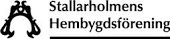 Protokoll fört den 5 september 2020 vid föreningens årsmöte för verksamhetsåret 2019.Antal medlemmar närvarade vid mötet  16 st§ 1 Årsmötets öppnandeFöreningens ordförande Margareta Borg hälsade medlemmarna välkomna och förklarade mötet öppnat.                                                                             Samtidigt förklarade Margareta att årsmötet som normalt skulle ha avhållits den 14 mars 2020 sköts                                                                                      upp på grund av pågående Pandemi och att force majeure förelegat§ 2 ParentationUnder 2019 har flera medlemmar avlidit, för att hedra minnet av dessa                                                                                                                                   tändes ett ljus och en tyst minut avhölls stående§ 3 Fråga om mötet är utlyst enligt stadgarna 	Fastställdes att mötet är utlyst enligt stadgarna§ 4 Dagordningens fastställande	Den föreslagna dagordningen godkändes§ 5 Val av mötesordförande, Margareta Borg valdes som mötesordförande. § 6 Val av mötessekreterareSven Olov Strömkvist valdes som sekreterare för mötet§ 7 Val av justerare tillika rösträknareEva Ekström och Lena Falkman valdes som justeringsperson	                                                                                                                                  och rösträknare§ 8 Verksamhetsberättelse, ekonomisk redovisning och årets resultat   Verksamhetsberättelsen fanns utlagd i mötessalen. Margareta Essén redogjorde för denna och                                                                                              berättade att av totalt 475 medlemmar så har endast 434 medlemmar betalt sin medlemsavgift 					Årsmöte 2020 sida 2 av 3§ 9 Revisonsberättelse	Revisionsberättelsen upplästes av revisorn och godkändes § 10 Fastställande av resultat och balansräkning samt resultatdispositoinResultat och balansräkningen fastställdes och det beslöts att	                                                                                                                                        årets resultat 130.955 kr ska överförs i ny räkning§ 11 Beslut om ansvarsfrihetMötet tillstyrkte att styrelsen beviljas ansvarsfrihet för 	                                                                                                                                2019 års verksamhet§ 12 Val av ordförande för kommande verksamhetsår	Margareta Borg valdes till ordförande för ytterligare ett år§ 13 Val av övriga styrelseledamöter Christina Axelsson valdes till kassör och Ulla Wilhelmsson till	                                                                                                                         styrelseledamot§ 14 Val av revisorer och en revisorssuppleant	Beslöts att nuvarande revisorer kvarstår och som revisorssuppleant 	valdes Ulla Wester§15 Val av valberedning varav en sammankallandeBeslöts att nuvarande valberedning kvarstår oförändrad fram till nästa årsmöte§ 16 Fastställande av årsavgift	Beslöts att nuvarande årsavgift 200:- för familj och 120:- för enskild	medlem ska vara oförändrad§ 17 Behandling av förslag från styrelsenStyrelsen föreslog att Margareta Essén väljs in som hedersmedlem för sin långa och trogna tjänst som föreningens kassör                                        vilket mötet också godkände§ 18 Behandling av inkomna motioner	Förelåg inga motionerÅrsmöte 2020 sida 3 av 3§ 19 Övriga frågorEn förfrågan om att hembygdsföreningen eventuellt skulle överta en gravrätt och fortsättningsvis stå som innehavare av denna diskuterades.                                                                                                                                                     Beslöts att frågan ska utredas av styrelsen. Ylva Tigerhielm, Margareta Essén och Rolf Sundman som avgick ur styrelsen och avtackades med blommor och presenter.	                                                                                                          § 20 Årsmötesavslutning	Margareta Borg avslutade årsmötetProtokollförare					Sven Olov Strömkvist______________________Protokollet justerat av 				Protokollet justerat avEva Ekström 				Lena Falkman_________________                                                    	 _________________Till Detta protokoll hör följande bilagorÅrsredovisning 2019RevisionsberättelseNärvarolista